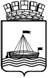 АДМИНИСТРАЦИЯ ГОРОДА ТЮМЕНИДЕПАРТАМЕНТ ПО СПОРТУ И МОЛОДЕЖНОЙ ПОЛИТИКЕ ПРИКАЗ В соответствии с Федеральным законом от 04 декабря 2007 г. № 329-ФЗ «О физической культуре и спорте в Российской Федерации», на основании ходатайств и требований ЕВСК, в целях пропаганды физической культуры среди населения, в соответствии с муниципальной программой «Развитие физической культуры и спорта в городе Тюмени на 2015-2020», утвержденной распоряжением Администрации города Тюмени от 05.11.2014г. № 822-рк,  ПРИКАЗЫВАЮ:Присвоить 2 спортивный разряд по тайскому боксу:Садыкову Валерию (ТГОО «Федерация тайского бокса);Даньшиной Оксане (ТГОО «Федерация тайского бокса);Софонову Александру (ТГОО «Федерация тайского бокса);Сасину Вячеславу (ТГОО «Федерация тайского бокса);Нализько Сергей (ТГОО «Федерация тайского бокса).Присвоить 2 спортивный разряд по шахматам:Павлову Александру (МАУ ДО СДЮСШОР №4 города Тюмени);Берюхову Никите (МАУ «Городской шахматный клуб»);Гусевой Евгении (МАУ «Городской шахматный клуб»);Лосеву Никите (МАУ «Городской шахматный клуб»);Плотниковой Даниилу (МАУ «Городской шахматный клуб»);Таскулину Ахмету (МАУ «Городской шахматный клуб»).Присвоить 2 спортивный разряд по велоспорт-маунтинбайку:Ожегову Дмитрию (МАУ ДО СДЮСШОР №4 города Тюмени);Десятову Сергею  (МАУ ДО СДЮСШОР №4 города Тюмени).Присвоить 2 спортивный разряд по легкой атлетике:Пономаревой Дарье (МАУ ДО СДЮСШОР №2 города Тюмени);Дизер Веронике (МАУ ДО СДЮСШОР №2 города Тюмени);Икомасову Данилу (МАУ ДО СДЮСШОР №2 города Тюмени);Айнуллину Шамилю (МАУ ДО СДЮСШОР №2 города Тюмени);Нуриевой Ирине (МАУ ДО СДЮСШОР №2 города Тюмени);Шикирук Марии (МАУ ДО СДЮСШОР №2 города Тюмени);Васильеву Данилу (МАУ ДО СДЮСШОР №2 города Тюмени);Степанову Антону (МАУ ДО СДЮСШОР №2 города Тюмени);Сиракову Илье (МАУ ДО СДЮСШОР №2 города Тюмени);Адамову Василию (МАУ ДО СДЮСШОР №2 города Тюмени);Манахову Дмитрию (МАУ ДО СДЮСШОР №2 города Тюмени);Щеткову Владиславу (МАУ ДО СДЮСШОР №2 города Тюмени);Аксенову Павлу (МАУ ДО СДЮСШОР №2 города Тюмени);Велижанину Вадиму (МАУ ДО СДЮСШОР №2 города Тюмени);Юлтшевой Аните  (МАУ СОШ №91);  Айнуллиной Алине  (МАУ СОШ №91);Прошиной Ксении  (МАУ СОШ №91);Сараевой Юлии (МАУ СОШ №27);Велижанину Вадиму  (МАУ СОШ №91);Хапову Вадиму  (МАУ СОШ №65);Азаренко Дарьи (МАУ СОШ №62);Богомоловой Екатерине (МАУ СОШ №5);Игнатьевой Марии (ГАПОУ ТО «Западно-Сибирский государственный колледж»);Новопашину Александру (Колледж информатики и связи);Железко Михаилу (ГАПОУ ТО «Нефтегазовый колледж имени Ю.Г. Эрвье»);Мицаеву Дмитрию (ГАПОУ ТО «Западно-Сибирский государственный колледж»);Долгих Сергею (ГАПОУ ТО «Западно-Сибирский государственный колледж»);Лисицину Михаилу (ГАПОУ ТО «Тюменский лесотехнический техникум»).Присвоить 2 спортивный разряд по художественной гимнастике:Фокиной Веронике (МАУ ДО ДЮСШ «Рубин» города Тюмени);Зарина Ксении (МАУ ДО ДЮСШ «Рубин» города Тюмени);Жакуповой Арине (МАУ ДО ДЮСШ «Рубин» города Тюмени);Евдокимовой Ксении (МАУ ДО ДЮСШ «Рубин» города Тюмени);Серазетдиновой Милане (МАУ ДО ДЮСШ «Рубин» города Тюмени).Присвоить 2 спортивный разряд по баскетболу:Алексееву Михаилу (МАУ ДО ДЮСШ «Рубин» города Тюмени);Горбунову Александру (МАУ ДО ДЮСШ «Рубин» города Тюмени);Зеленкину Вадиму (МАУ ДО ДЮСШ «Рубин» города Тюмени);Кривошееву Егору (МАУ ДО ДЮСШ «Рубин» города Тюмени);Мухину Андрею (МАУ ДО ДЮСШ «Рубин» города Тюмени);Нуриеву Денису (МАУ ДО ДЮСШ «Рубин» города Тюмени);Паукову Даниле (МАУ ДО ДЮСШ «Рубин» города Тюмени);Тарасенко Ивану (МАУ ДО ДЮСШ «Рубин» города Тюмени);Черноскутову Илье (МАУ ДО ДЮСШ «Рубин» города Тюмени);Кудрявцеву Илье (МАУ ДО ДЮСШ «Рубин» города Тюмени);Гук Михаилу (МАУ ДО ДЮСШ «Рубин» города Тюмени);Бернацкому Михаилу (МАУ ДО ДЮСШ «Рубин» города Тюмени).Присвоить 2 спортивный разряд по мотоциклетному спорту:Зевакову Кириллу (МАУ ДО ДЮСШ «Старт 21 век» города Тюмени).Присвоить 2 спортивный разряд по пэйнтболу:Лучинину Владиславу (Федерация пэйнтбола Тюменской области).Присвоить 2 спортивный разряд по плаванию:Трифонову Илье (Тюменское президентское кадетское училище).Присвоить 2 спортивный разряд по спортивной аэробике:Шишминцевой Ксении (МАУ ДО ДЮСШ «Тура» города Тюмени);Шишминцевой Екатерине (МАУ ДО ДЮСШ «Тура» города Тюмени);Шиколенко Юлии (МАУ ДО ДЮСШ «Тура» города Тюмени);Скороходовой Валерии (МАУ ДО ДЮСШ «Тура» города Тюмени);Зябловой Дарье (МАУ ДО ДЮСШ «Тура» города Тюмени);Каюмовой Аделине (МАУ ДО ДЮСШ «Тура» города Тюмени).Присвоить 2 спортивный разряд по дзюдо:Гусейнову Джаваду (МАУ ДО ДЮСШ «Тура» города Тюмени);Карпову Семену (МАУ ДО ДЮСШ «Тура» города Тюмени);Кляпову Михаилу (МАУ ДО ДЮСШ «Тура» города Тюмени);Сугулеву Кириллу (МАУ ДО ДЮСШ «Тура» города Тюмени);Баянову Егору (МАУ ДО СДЮСШОР «Центр дзюдо» города Тюмени);Комольцеву Марату (МАУ ДО СДЮСШОР «Центр дзюдо» города Тюмени);Королеву Александру (МАУ ДО СДЮСШОР «Центр дзюдо» города Тюмени);Мовсисяну Араму (МАУ ДО СДЮСШОР «Центр дзюдо» города Тюмени);Мыцик Игорю (МАУ ДО СДЮСШОР «Центр дзюдо» города Тюмени);Смелых Савве (МАУ ДО СДЮСШОР «Центр дзюдо» города Тюмени);Панфиловой Диане (МАУ ДО СДЮСШОР «Центр дзюдо» города Тюмени);Бородину Игорю (МАУ ДО СДЮСШОР «Центр дзюдо» города Тюмени);Дьякову Владимиру (МАУ ДО СДЮСШОР «Центр дзюдо» города Тюмени);Карабекову Фариду (МАУ ДО СДЮСШОР «Центр дзюдо» города Тюмени);Кузяковой Веронике (МАУ ДО СДЮСШОР «Центр дзюдо» города Тюмени);Петровой Надежде (МАУ ДО СДЮСШОР «Центр дзюдо» города Тюмени);Прилепову Олегу (МАУ ДО СДЮСШОР «Центр дзюдо» города Тюмени);Талантбек кызы Кызжибеку (МАУ ДО СДЮСШОР «Центр дзюдо» города Тюмени);Шилову Родиону (МАУ ДО СДЮСШОР «Центр дзюдо» города Тюмени);Широковой Лидии (МАУ ДО СДЮСШОР «Центр дзюдо» города Тюмени);Панину Глебу (МАУ ДО СДЮСШОР «Центр дзюдо» города Тюмени).Присвоить 2 спортивный разряд по тхэквондо:Пугачук Дмитрию (МАУ ДО ДЮСШ «Тура» города Тюмени);Пугачук Александру (МАУ ДО ДЮСШ «Тура» города Тюмени);Кадралинову Ризату (МАУ ДО ДЮСШ «Тура» города Тюмени);Рамазановой Ренате (МАУ ДО ДЮСШ «Тура» города Тюмени).Присвоить 2 спортивный разряд по лыжным гонкам:Фофанову Игорю (ГАПОУ ТО «Западно-Сибирский государственный колледж»)Матасову Кириллу (ГАПОУ ТО «Западно-Сибирский государственный колледж»)Зарубину Артему (ГАПОУ ТО «Западно-Сибирский государственный колледж»)Иканову Артему (ГАПОУ ТО «Тюменский лесотехнический техникум»)Огорелкову Алексею (ГАПОУ ТО «Тюменский лесотехнический техникум»)Щербакову Артему (ГАПОУ ТО «Западно-Сибирский государственный колледж»)Шайманову Валерию (ГАПОУ ТО «Нефтегазовый колледж имени Ю.Г. Эрвье»)Костину Алексю (ГАПОУ ТО «Тюменский лесотехнический техникум»)Волченко Владимиру (ГАПОУ ТО «Тюменский лесотехнический техникум»)Ефимову Артему (ГАПОУ ТО «Западно-Сибирский государственный колледж»)Капуста Ивану (ГАПОУ ТО «Нефтегазовый колледж имени Ю.Г. Эрвье»)Огорелкову Александру (ГАПОУ ТО «Тюменский лесотехнический техникум»)Лахтину Сергею (Колледж информатики и связи ФГБОУ ВО «Тюменский индустриальный университет»)Кипрюшину Михаилу (ГАПОУ ТО «Тюменский колледж транспортных технологий и сервиса») Копьеву Тимофею (Колледж информатики и связи ФГБОУ ВО «Тюменский индустриальный университет»)Елохову Евгению (ГАПОУ ТО «Тюменский колледж транспортных технологий и сервиса») Бровко Кириллу (ГАПОУ ТО «Тюменский колледж транспортных технологий и сервиса») Третьякову Ивану (ГАПОУ ТО «Тюменский колледж водного транспорта»)Менщикову Павлу (ГАПОУ ТО «Нефтегазовый колледж имени Ю.Г. Эрвье»)Ламину Сергею (ГАПОУ ТО «Нефтегазовый колледж имени Ю.Г. Эрвье»)Шехову Айдану (ГАПОУ ТО «Тюменский колледж транспортных технологий и сервиса») Ездакову Егору (Отделение СПО Института транспорта (Политехнический колледж)Озорнину Александру (Колледж информатики и связи ФГБОУ ВО «Тюменский индустриальный университет»)Серикову Кириллу (ГАПОУ ТО «Тюменский колледж транспортных технологий и сервиса») Грехову Андрею (ГАПОУ ТО «Тюменский техникум строительной индустрии и городского хозяйства») Тимаковой Нелли (ГАПОУ ТО «Западно-Сибирский государственный колледж»)Трофимчук Ольге (ГАПОУ ТО «Западно-Сибирский государственный колледж»)Шатрашановой Марии (ГАПОУ ТО «Западно-Сибирский государственный колледж»)Худяковой Кристине (ГАПОУ ТО «Тюменский лесотехнический техникум»)Ермушкиной Алие (ГАПОУ ТО «Тюменский лесотехнический техникум»)Глуховой Анастасии (ГАПОУ ТО «Западно-Сибирский государственный колледж»)Романовой Марии (ГАПОУ ТО «Тюменский лесотехнический техникум»)Елисеевой Анастасии (ГАПОУ ТО «Тюменский педагогический колледж»).Присвоить 2 спортивный разряд по гиревому спорту:Скутину Александру (ГАПОУ ТО «Западно-Сибирский государственный колледж»)Костыреву Василию (ГАПОУ ТО «Нефтегазовый колледж имени Ю.Г. Эрвье»)Губину Дмитрию (Колледж информатики и связи ФГБОУ ВО «Тюменский индустриальный университет»)Голенкову Евгению (ГАПОУ ТО «Нефтегазовый колледж имени Ю.Г. Эрвье»)Евтешину Никите (ГАПОУ ТО «Нефтегазовый колледж имени Ю.Г. Эрвье»).Присвоить 2 спортивный разряд по пауэрлифтингу:Добрянцеву Рустаму (МАУ ДО ДЮСШ «Тура» города Тюмени);Маслову Андрею (МАУ ДО ДЮСШ «Тура» города Тюмени).Присвоить 3 спортивный разряд по шахматам:Абдулкадирову Шамилю (МАУ ДО СДЮСШОР №4 города Тюмени);Агаеву Джамалу (МАУ ДО СДЮСШОР №4 города Тюмени);Албакову Гапуру (МАУ ДО СДЮСШОР №4 города Тюмени);Алексеевскому Виталию (МАУ ДО СДЮСШОР №4 города Тюмени);Бабкину Николаю Алексеевичу (МАУ ДО СДЮСШОР №4 города Тюмени);Бабкину Николаю Анатольевичу (МАУ ДО СДЮСШОР №4 города Тюмени);Багдасарян Айку (МАУ ДО СДЮСШОР №4 города Тюмени);Балакину Александру (МАУ ДО СДЮСШОР №4 города Тюмени);Банникову Янашу (МАУ ДО СДЮСШОР №4 города Тюмени);Болясову Сергею (МАУ ДО СДЮСШОР №4 города Тюмени);Бронникову Николаю (МАУ ДО СДЮСШОР №4 города Тюмени);Вельчеву Игорю (МАУ ДО СДЮСШОР №4 города Тюмени);Винтоняку Дмитрию (МАУ ДО СДЮСШОР №4 города Тюмени);Гафурову Мансуру (МАУ ДО СДЮСШОР №4 города Тюмени);Гиниатулину Ренату (МАУ ДО СДЮСШОР №4 города Тюмени);Григорьеву Ивану (МАУ ДО СДЮСШОР №4 города Тюмени);Грищенко Владимиру (МАУ ДО СДЮСШОР №4 города Тюмени);Гусарову Руслану (МАУ ДО СДЮСШОР №4 города Тюмени);Джумаеву Исмаилу (МАУ ДО СДЮСШОР №4 города Тюмени);Елонову Николаю (МАУ ДО СДЮСШОР №4 города Тюмени);Ембаеву Игорю (МАУ ДО СДЮСШОР №4 города Тюмени);Закураеву Адаму (МАУ ДО СДЮСШОР №4 города Тюмени);Захарову Андрею (МАУ ДО СДЮСШОР №4 города Тюмени);Зырянову Геннадию (МАУ ДО СДЮСШОР №4 города Тюмени);Зырянову Петру (МАУ ДО СДЮСШОР №4 города Тюмени);Иванову Илье (МАУ ДО СДЮСШОР №4 города Тюмени);Илларионову Алексею (МАУ ДО СДЮСШОР №4 города Тюмени);Кандаракову Сергею (МАУ ДО СДЮСШОР №4 города Тюмени);Ковалеву Денису (МАУ ДО СДЮСШОР №4 города Тюмени);Кортиеву Евгению (МАУ ДО СДЮСШОР №4 города Тюмени);Крученых Андрею (МАУ ДО СДЮСШОР №4 города Тюмени);Куликову Тимуру (МАУ ДО СДЮСШОР №4 города Тюмени);Лапину Александру (МАУ ДО СДЮСШОР №4 города Тюмени);Линкевич Виктору (МАУ ДО СДЮСШОР №4 города Тюмени);Лиханову Руслану (МАУ ДО СДЮСШОР №4 города Тюмени);Михель Дмитрию (МАУ ДО СДЮСШОР №4 города Тюмени);Мурзагельдинову Артемию (МАУ ДО СДЮСШОР №4 города Тюмени);Мухину Андрею (МАУ ДО СДЮСШОР №4 города Тюмени);Невьянцеву Евгению (МАУ ДО СДЮСШОР №4 города Тюмени);Новикову Никите (МАУ ДО СДЮСШОР №4 города Тюмени);Новикову Сергею (МАУ ДО СДЮСШОР №4 города Тюмени);Порываеву Сергею (МАУ ДО СДЮСШОР №4 города Тюмени);Пчелинцеву Сергею (МАУ ДО СДЮСШОР №4 города Тюмени);Румянцеву Сергею (МАУ ДО СДЮСШОР №4 города Тюмени);Сагитову Марату (МАУ ДО СДЮСШОР №4 города Тюмени);Салову Алексею (МАУ ДО СДЮСШОР №4 города Тюмени);Сигильтову Антону (МАУ ДО СДЮСШОР №4 города Тюмени);Смирнову Александру (МАУ ДО СДЮСШОР №4 города Тюмени);Смирнову Алексею (МАУ ДО СДЮСШОР №4 города Тюмени);Ступину Юрию (МАУ ДО СДЮСШОР №4 города Тюмени);Суслову Эдуарду (МАУ ДО СДЮСШОР №4 города Тюмени);Сырову Ивану (МАУ ДО СДЮСШОР №4 города Тюмени);Тимофееву Дмитрию (МАУ ДО СДЮСШОР №4 города Тюмени);Утяшеву Рашиду (МАУ ДО СДЮСШОР №4 города Тюмени);Фрицлер Виктору (МАУ ДО СДЮСШОР №4 города Тюмени);Хаертдинову Разилу (МАУ ДО СДЮСШОР №4 города Тюмени);Чучман Евгению (МАУ ДО СДЮСШОР №4 города Тюмени);Шермахамматову Баркамолу (МАУ ДО СДЮСШОР №4 города Тюмени);Шихову Ивану (МАУ ДО СДЮСШОР №4 города Тюмени);Шукюрову Алимамеду (МАУ ДО СДЮСШОР №4 города Тюмени);Щеулову Евгению (МАУ ДО СДЮСШОР №4 города Тюмени);Юзефовичу Егору (МАУ ДО СДЮСШОР №4 города Тюмени);Янишеву Рифу (МАУ ДО СДЮСШОР №4 города Тюмени);Яркову Алексею (МАУ ДО СДЮСШОР №4 города Тюмени);Бакиеву Денису (МАУ ДО СДЮСШОР №4 города Тюмени);Васильевой Дарье (МАУ ДО СДЮСШОР №4 города Тюмени);Жигулеву Владимиру (МАУ ДО СДЮСШОР №4 города Тюмени);Исмаилову Анвару (МАУ ДО СДЮСШОР №4 города Тюмени);Корчемкину Илье (МАУ ДО СДЮСШОР №4 города Тюмени);Оникиенко Герману (МАУ ДО СДЮСШОР №4 города Тюмени);Пазинич Владиславу (МАУ ДО СДЮСШОР №4 города Тюмени);Тополову Георгию (МАУ ДО СДЮСШОР №4 города Тюмени);Пелипенко Марине (МАУ ДО СДЮСШОР №4 города Тюмени);Седакову Георгию (МАУ ДО СДЮСШОР №4 города Тюмени);Крупчанову Сергею (МАУ ДО СДЮСШОР №4 города Тюмени);Шастину Матвею (МАУ ДО СДЮСШОР №4 города Тюмени);Калитаевой Алене (МАУ ДО ДЮЦ «Старт» города Тюмени); Шорохову Владиславу (МАУ ДО ДЮЦ «Старт» города Тюмени);Костину Егору (МАУ ДО ДЮЦ «Старт» города Тюмени);Птицыной Алисе (МАУ ДО ДЮЦ «Старт» города Тюмени);Долькину Георгию (МАУ «Городской шахматный клуб»);Змановской Маргарите (МАУ «Городской шахматный клуб»);Колодину Сергею (МАУ «Городской шахматный клуб»);Корочкину Сергею (МАУ «Городской шахматный клуб»);Кузнецову Ивану (МАУ «Городской шахматный клуб»);Куровских Юрий (МАУ «Городской шахматный клуб»);Кычкову Леониду (МАУ «Городской шахматный клуб»);Ласкину Антону (МАУ «Городской шахматный клуб»);Снигиревой Вере (МАУ «Городской шахматный клуб»);Соловьеву Илье (МАУ «Городской шахматный клуб»);Сурметову Саиду (МАУ «Городской шахматный клуб»);Трофимовой Марии (МАУ «Городской шахматный клуб»);Чудиновских Владиславу (МАУ «Городской шахматный клуб»).Присвоить 3 спортивный разряд по тайскому боксу:Звереву Дмитрию (ТГОО «Федерация тайского бокса);Рагимову Эльвину (ТГОО «Федерация тайского бокса).Присвоить 3 спортивный разряд по велоспорт-маунтинбайку:Миллер Кириллу (МАУ ДО СДЮСШОР №4 города Тюмени);Каковину Дмитрию (МАУ ДО СДЮСШОР №4 города Тюмени);Войнову Евгению (МАУ ДО СДЮСШОР №4 города Тюмени);Блинову Максиму (МАУ ДО СДЮСШОР №4 города Тюмени);Дручининой Владе (МАУ ДО СДЮСШОР №4 города Тюмени).Присвоить 3 спортивный разряд по тхэквондо:Гришиной Ольге (МАУ ДО ДЮЦ «Фортуна» города Тюмени);Ромахину Даниилу (МАУ ДО ДЮЦ «Фортуна» города Тюмени);Сидорову Савелию (МАУ ДО ДЮЦ «Фортуна» города Тюмени);Третьяковой Ольге (МАУ ДО ДЮЦ «Фортуна» города Тюмени);Похомову Савелию (МАУ ДО ДЮЦ «Фортуна» города Тюмени);Рыбас Ольге (МАУ ДО ДЮСШ «Тура» города Тюмени);Балахонцеву Григорию (МАУ ДО ДЮСШ «Тура» города Тюмени);Дюковой Надежде (МАУ ДО ДЮСШ «Тура» города Тюмени);Магомедову Нурисламу (МАУ ДО ДЮСШ «Тура» города Тюмени);Сущик Игорю (МАУ ДО ДЮСШ «Тура» города Тюмени);Буторину Илье (МАУ ДО ДЮСШ «Тура» города Тюмени);Балахонцеву Григорию (МАУ ДО ДЮСШ «Тура» города Тюмени);Петрову Григорию (МАУ ДО ДЮСШ «Тура» города Тюмени);Уткину Александру (МАУ ДО ДЮСШ «Тура» города Тюмени);Дмитриевой Марии (МАУ ДО ДЮСШ «Тура» города Тюмени);Топорищеву Никите (МАУ ДО ДЮСШ «Тура» города Тюмени);Шамсутдинову Данису (МАУ ДО ДЮСШ «Тура» города Тюмени).Присвоить 3 спортивный разряд по художественной гимнастике:Строковой Злате (МАУ ДО ДЮСШ «Рубин» города Тюмени);Бардахаевой Валерии (МАУ ДО ДЮСШ «Рубин» города Тюмени);Смирновой Кристине (МАУ ДО ДЮСШ «Рубин» города Тюмени).Присвоить 3 спортивный разряд по легкой атлетике:Котовой Анжеле (МАУ ДО СДЮСШОР №2 города Тюмени);Граматчиковой Дарье (МАУ ДО СДЮСШОР №2 города Тюмени);Мойсиевич Ксении (МАУ ДО СДЮСШОР №2 города Тюмени);Белозеровой Валерии (МАУ ДО СДЮСШОР №2 города Тюмени);Мининой Виктории (МАУ ДО СДЮСШОР №2 города Тюмени);Мошкину Игорю (МАУ ДО СДЮСШОР №2 города Тюмени);Телиной Анастасии (МАУ ДО СДЮСШОР №2 города Тюмени);Барабановой Кристине (МАУ ДО СДЮСШОР №2 города Тюмени);Валиевой Евгении (МАУ ДО СДЮСШОР №2 города Тюмени);Заугольникову Кириллу (МАУ ДО СДЮСШОР №2 города Тюмени);Айнуллиной Алине (МАУ ДО СДЮСШОР №2 города Тюмени);Савватеевой Виктории (МАУ ДО СДЮСШОР №2 города Тюмени);Березюк Сергею (МАУ ДО СДЮСШОР №2 города Тюмени);Гущиной Марии (МАУ ДО СДЮСШОР №2 города Тюмени);Рябову Алексею (МАУ ДО СДЮСШОР №2 города Тюмени);Бутаеву Талгату (МАУ ДО СДЮСШОР №2 города Тюмени);Рукавишникову Александру (МАУ ДО СДЮСШОР №2 города Тюмени);Таловиковой Елизавете (МАУ ДО СДЮСШОР №2 города Тюмени);Питеровой Соне (МАУ ДО СДЮСШОР №2 города Тюмени);Столяровой Екатерине (МАУ ДО СДЮСШОР №2 города Тюмени);Асламину Владу (МАУ ДО СДЮСШОР №2 города Тюмени);Ядрышниковой Василисе (МАУ ДО СДЮСШОР №2 города Тюмени);Лукину Олегу (МАУ ДО СДЮСШОР №2 города Тюмени);Шиловой Анастасии (МАУ ДО СДЮСШОР №2 города Тюмени);Ашихминой Анне (МАУ ДО СДЮСШОР №2 города Тюмени);Липиной Софье (МАУ ДО СДЮСШОР №2 города Тюмени);Ефимович Дмитрию (МАУ ДО СДЮСШОР №2 города Тюмени);Будаеву Максиму (МАУ ДО СДЮСШОР №2 города Тюмени);Пышногуб Никите (МАУ ДО СДЮСШОР №2 города Тюмени);Касимову Камилю (МАУ ДО СДЮСШОР №2 города Тюмени);Олейник Алексею (МАУ ДО СДЮСШОР №2 города Тюмени);Нечкин-Ошуркову Максиму (МАУ ДО СДЮСШОР №2 города Тюмени);Вашинскому Кириллу (МАУ ДО СДЮСШОР №2 города Тюмени);Балакину Илье (МАУ ДО СДЮСШОР №2 города Тюмени);Рязановой Александре (МАУ ДО СДЮСШОР №2 города Тюмени);Ефимович Дмитрию (МАУ ДО СДЮСШОР №2 города Тюмени);Шуклину Никите (МАУ СОШ №22);Васильеву Даниилу  (МАУ СОШ №22);Лагодюк Никитк (МАУ СОШ №63); Мухамадеев Ильяс  (МАУ СОШ №22);Лашину Алексею  (МАУ СОШ №48);Мойсиевич Ксеньи  (МАУ СОШ №1);  Осиповой Анне  (МАУ СОШ №91);Усовой Александре (МАУ СОШ №22);Галинко Марии (ГАПОУ ТО «Тюменский педагогический колледж»)Максименко Анастасии (ГАПОУ ТО «Западно-Сибирский государственный колледж»)Тимаковой Нелли (ГАПОУ ТО «Западно-Сибирский государственный колледж»)Петренко Анастасии (ГАПОУ ТО «Западно-Сибирский государственный колледж»)Рамзановой Татьяне (ГАПОУ ТО «Западно-Сибирский государственный колледж»)Скурихиной Анжеле (ГАПОУ ТО «Западно-Сибирский государственный колледж»)Гаджиевой Милене (ГАПОУ ТО «Западно-Сибирский государственный колледж»)Сусловой Алене (ГАПОУ ТО «Западно-Сибирский государственный колледж»)Фоминой Алене (ГАПОУ ТО «Тюменский медицинский колледж»)Муштаковой Александре (ГАПОУ ТО «Тюменский педагогический колледж»)Шайхутдиновой Ильзие (ГАПОУ ТО «Тюменский колледж водного транспорта»)Федюра Антону (ГАПОУ ТО «Тюменский лесотехнический техникум»)Серкову Антону (ГАПОУ ТО «Западно-Сибирский государственный колледж»)Мелких Ивану (ГАПОУ ТО «Тюменский техникум транспортных технологий и сервиса»)Локтеву Даниилу (ГАПОУ ТО «Тюменский педагогический колледж») Казаннику Илье (ГАПОУ ТО «Тюменский колледж транспортных технологий и сервиса»)Трухину Сергею (Колледж информатики и связи)Моисееву Николаю (ГАПОУ ТО «Западно-Сибирский государственный колледж»)Капитонову Кириллу (ГАПОУ ТО «Тюменский лесотехнический техникум»)Фатхутдинову Ринату (ГАПОУ ТО «Тюменский техникум строительной индустрии и городского хозяйства»)Игнатьеву Александру (ГАПОУ ТО «Западно-Сибирский государственный колледж»)Кондратьеву Александру (Отделение СПО Института транспорта (Политехнический колледж)Лукьянову Константину (Колледж информатики  и связи)Дюрягину Даниилу (ГАПОУ ТО «Нефтегазовый колледж имени Ю.Г. Эрвье»)Фролову Сергею (ГАПОУ ТО «Тюменский педагогический колледж»)Гильдерман Игорю (ГАПОУ ТО «Тюменский техникум строительной индустрии и городского хозяйства»)Швец Владиславу (Колледж информатики и связи)Рудак Александру (ГАПОУ ТО «Тюменский педагогический колледж»)Слаутину Дмитрию (ГАПОУ ТО «Тюмнский техникум строительной индустрии и городского хозяйства»)Порудееву Дмитрию (ГАПОУ ТО «Тюмнский техникум строительной индустрии и городского хозяйства»).Присвоить 3 спортивный разряд по мотоциклетному спорту:Отян Виктории (МАУ ДО ДЮСШ «Старт 21 век» города Тюмени);Тимербаевой Регине (МАУ ДО ДЮСШ «Старт 21 век» города Тюмени);Овсову Никите (МАУ ДО ДЮСШ «Старт 21 век» города Тюмени);Ковалеву Михаилу (МАУ ДО ДЮСШ «Старт 21 век» города Тюмени).Присвоить 3 спортивный разряд по мини-футболу:Шандрук Илье (МАУ ДО ДЮСШ «Старт 21 век» города Тюмени);Ахмадуллину Роману (МАУ ДО ДЮСШ «Старт 21 век» города Тюмени);Ярмухаметову Данису (МАУ ДО ДЮСШ «Старт 21 век» города Тюмени);Обухову Николаю (МАУ ДО ДЮСШ «Старт 21 век» города Тюмени);Мельникову Максиму (МАУ ДО ДЮСШ «Старт 21 век» города Тюмени);Бушланову Максиму (МАУ ДО ДЮСШ «Старт 21 век» города Тюмени);Бондаренко Андрею (МАУ ДО ДЮСШ «Старт 21 век» города Тюмени);Балабанову Артему (МАУ ДО ДЮСШ «Старт 21 век» города Тюмени);Кожокарь Роберту (МАУ ДО ДЮСШ «Старт 21 век» города Тюмени);Волобуеву Леониду (МАУ ДО ДЮСШ «Старт 21 век» города Тюмени);Шалягину Евгению (МАУ ДО ДЮСШ «Старт 21 век» города Тюмени);Самойлову Илье (МАУ ДО ДЮСШ «Старт 21 век» города Тюмени);Торопыгину Данилу (МАУ ДО ДЮСШ «Старт 21 век» города Тюмени);Якимову Андрею (МАУ ДО ДЮСШ «Старт 21 век» города Тюмени).Присвоить 3 спортивный разряд по конному спорту:Ивановой Арине (МАУ ДО СДЮСШОР №1 города Тюмени);Зольниковой Полине (МАУ ДО СДЮСШОР №1 города Тюмени).Присвоить 3 спортивный разряд по плаванию:Щербинину Михаилу (МАУ ДО СДЮСШОР №1 города Тюмени);Козубенко Сергею (МАУ ДО СДЮСШОР №1 города Тюмени);Халтурину Николаю (Тюменское президентское кадетское училище);Лукшенасу Владиславу (Тюменское президентское кадетское училище).Присвоить 3 спортивный разряд по синхронному плаванию:Масловой Марине (Спортивный комплекс «Зодчий»);Рогозина Кристина (Спортивный комплекс «Зодчий»);Тайчиновой Камилле (Спортивный комплекс «Зодчий»);Кайгородовой Марии (Спортивный комплекс «Зодчий»);Кайгородовой Александре (Спортивный комплекс «Зодчий»).Присвоить 3 спортивный разряд по пэйнтболу:Исаеву Андрею (Федерация пэйнтбола Тюменской области);Фаизову Артему (Федерация пэйнтбола Тюменской области);Рубанову Денису (Федерация пэйнтбола Тюменской области);Говорухину Сергею (Федерация пэйнтбола Тюменской области);Мирзоеву Вилаяту (Федерация пэйнтбола Тюменской области);Лиценберг Андрею (Федерация пэйнтбола Тюменской области);Дамирову Дмитрию (Федерация пэйнтбола Тюменской области);Маслову Владимиру (Федерация пэйнтбола Тюменской области);Русских Олегу (Федерация пэйнтбола Тюменской области);Шлюеву Андрею (Федерация пэйнтбола Тюменской области).Присвоить 3 спортивный разряд по спортивной гимнастике:Колунину Алексею (МАУ ДО СДЮСШОР №1 города Тюмени).Присвоить 3 спортивный разряд по лыжным гонкам:Горбунову Павелу (ГАПОУ ТО «Нефтегазовый колледж имени Ю.Г. Эрвье»)Сайбель Виктору (ГАПОУ ТО «Тюменский колледж водного транспорта»)Лопареву Юрию (ГАПОУ ТО «Тюменский техникум строительной индустрии и городского хозяйства»)Кривощекову Вадиму (ГАПОУ ТО «Тюменский колледж водного транспорта»)Берендееву Роману (Колледж информатики и связи ФГБОУ ВО «Тюменский индустриальный университет»)Копьеву Роману (ГАПОУ ТО «Тюменский колледж водного транспорта»)Шелудковой Алене (Отделение СПО Института транспорта (Политехнический колледж)Старковой Кристине (ГАПОУ ТО «Западно-Сибирский государственный колледж»)Елисеевой Дарье (ГАПОУ ТО «Тюменский педагогический колледж»)Морозовой Ксении (ГАПОУ ТО «Тюменский педагогический колледж»)Куотевой Елене (ГАПОУ ТО «Тюменский медицинский колледж»).Присвоить 3 спортивный разряд по дзюдо:Алдерханову Джамалдину (МАУ ДО ДЮСШ «Тура» города Тюмени);Герману Федору (МАУ ДО ДЮСШ «Тура» города Тюмени);Доля Ивану (МАУ ДО ДЮСШ «Тура» города Тюмени);Тирандозову Михрубону (МАУ ДО ДЮСШ «Тура» города Тюмени);Реневу Илье (МАУ ДО СДЮСШОР «Центр дзюдо» города Тюмени);Таратуниной Анжелике (МАУ ДО СДЮСШОР «Центр дзюдо» города Тюмени);Аветисян Давиду (МАУ ДО СДЮСШОР «Центр дзюдо» города Тюмени);Пушниковой Марии (МАУ ДО СДЮСШОР «Центр дзюдо» города Тюмени);Скворцову Николаю (МАУ ДО СДЮСШОР «Центр дзюдо» города Тюмени);Холодковой Софье (МАУ ДО СДЮСШОР «Центр дзюдо» города Тюмени);Бобровскому Александру (МАУ ДО СДЮСШОР «Центр дзюдо» города Тюмени);Воловичу Леониду (МАУ ДО СДЮСШОР «Центр дзюдо» города Тюмени);Дружину Сергею (МАУ ДО СДЮСШОР «Центр дзюдо» города Тюмени);Елесееву Илье (МАУ ДО СДЮСШОР «Центр дзюдо» города Тюмени);Жукову Дмитрию (МАУ ДО СДЮСШОР «Центр дзюдо» города Тюмени);Заправдину Егору (МАУ ДО СДЮСШОР «Центр дзюдо» города Тюмени);Ивановой Ксении (МАУ ДО СДЮСШОР «Центр дзюдо» города Тюмени);Мавлютову Владимиру (МАУ ДО СДЮСШОР «Центр дзюдо» города Тюмени);Мамедову Рамину (МАУ ДО СДЮСШОР «Центр дзюдо» города Тюмени);Мильковскому Егору (МАУ ДО СДЮСШОР «Центр дзюдо» города Тюмени);Снигиреву Георгию (МАУ ДО СДЮСШОР «Центр дзюдо» города Тюмени);Черкашину Даниле (МАУ ДО СДЮСШОР «Центр дзюдо» города Тюмени).Присвоить 3 спортивный разряд по гиревому спорту:Шуплецову Ивану (ГАПОУ ТО «Тюменский лесотехнический техникум»)Нохрину Степану (ГАПОУ ТО «Тюменский лесотехнический техникум»)Лаптеву Павлу (ГАПОУ ТО «Тюменский колледж транспортных технологий и сервиса»).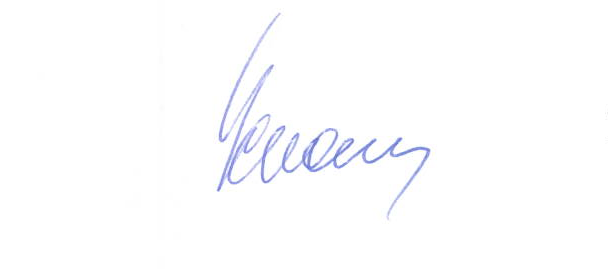 Директор            									       Е.В. Хромин19.12.2016№573О присвоении спортивного разряда